Отчет по функционированию Центра образования «Точка роста» в МОБУ СОШ им. Героя РФ Якупова Ф.А. с.Бурлы.В МОБУ СОШ им. Героя РФ Якупова Ф.А. с.Бурлы с июня по сентябрь 2022 г. была проведена работа по созданию материально-технических условий для работы Центра образования естественно-научной и технологической направленностей «Точка роста»: определены кабинеты для размещения Центра, разработана организационная схема, дизайн-проект, проведен мониторинг материально-технических средств, необходимых для о работы Центра, подготовлена проектно-сметная документация для проведения ремонтных работ в помещениях Центра, проведены ремонтные работы, частичная доставка и наладка оборудования.На начало 2022 – 2023 учебного года была собрана и разработана необходимая нормативно- правовая база для работы центра, утверждены приказы о создании Центра, Положение о деятельности Центра. Назначен руководитель Центра.Педагогами разработаны программы внеурочной деятельности и дополнительного образования, реализуемые на базе кабинетов «Химия и биология», «Физика».Кадровый состав Центра «Точка роста»На базе центра реализуются:программы по учебным предметам: биология, химия, физика, информатика.В кабинетах центра проходят занятия по внеурочной деятельности: «Химия вокруг нас», «Агрокласс», «Робототехника», «Юный физик», а также реализуется проектная деятельность, организуется подготовка к научно-практической конференции, участию в конкурсах, олимпиадах, проводятся внеклассные мероприятия для обучающихся.Согласно утвержденному Плану учебно-воспитательных, внеурочных, социокультурных мероприятий в Центра образования естественно-научной и технологической направленностей«Точка роста» в МОБУ СОШ им. Героя РФ Якупова Ф.А. с.Бурлы с сентября по декабрь 2022 г. проводились следующие мероприятия:Готовимся к открытию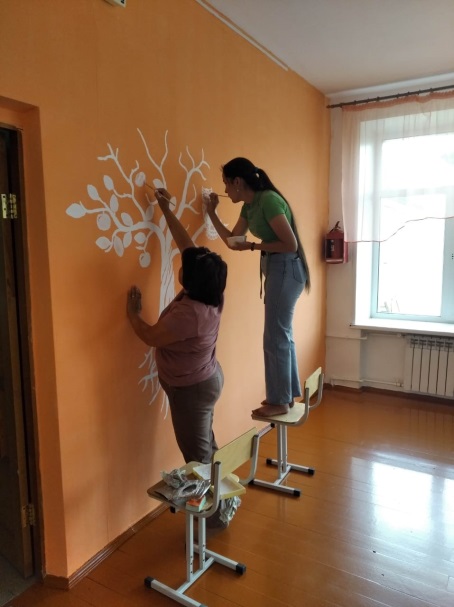 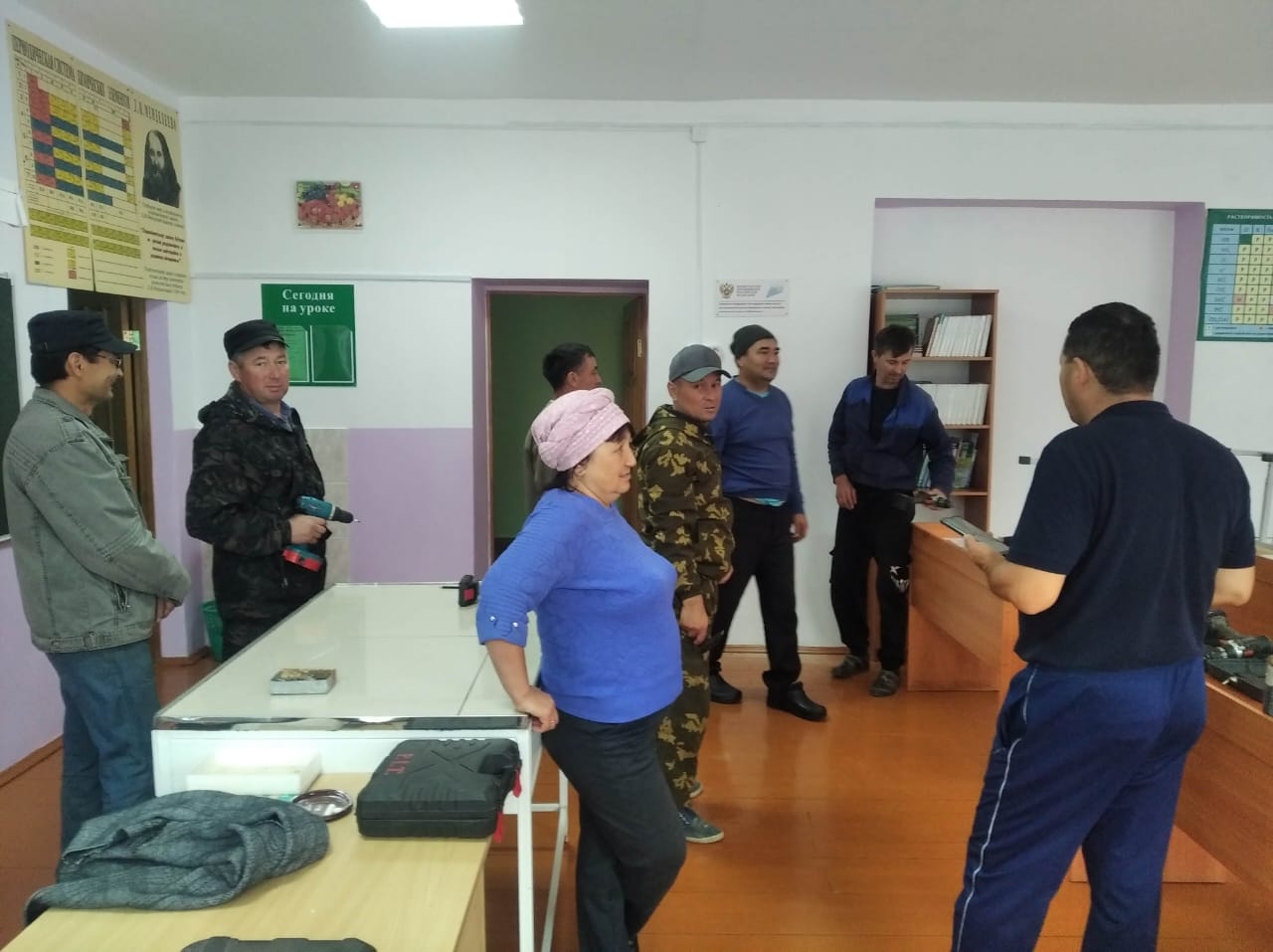 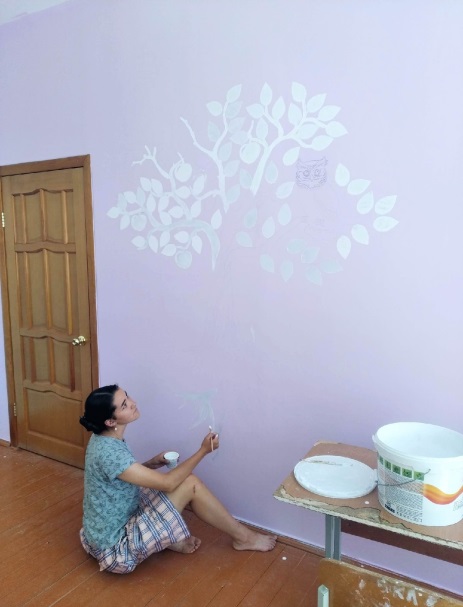 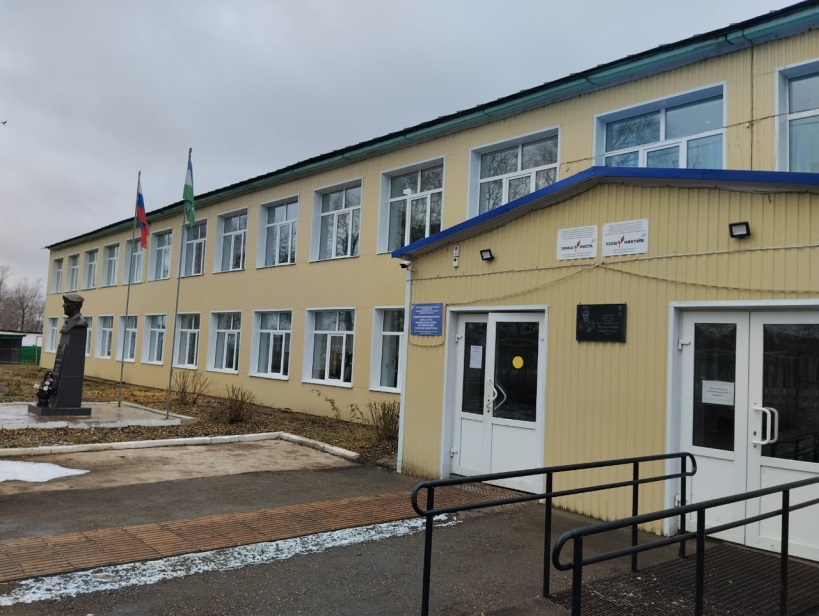 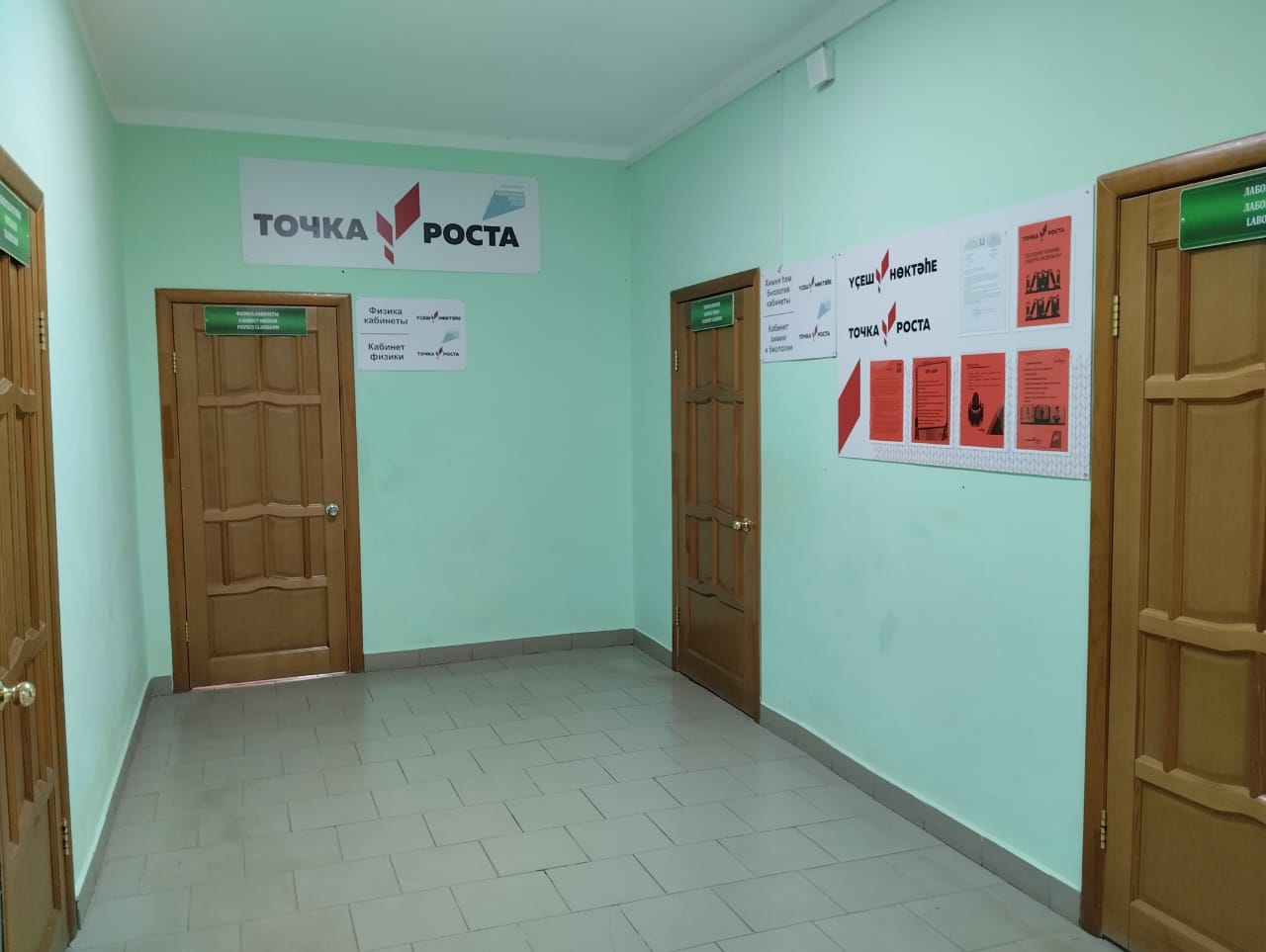 Открытие центра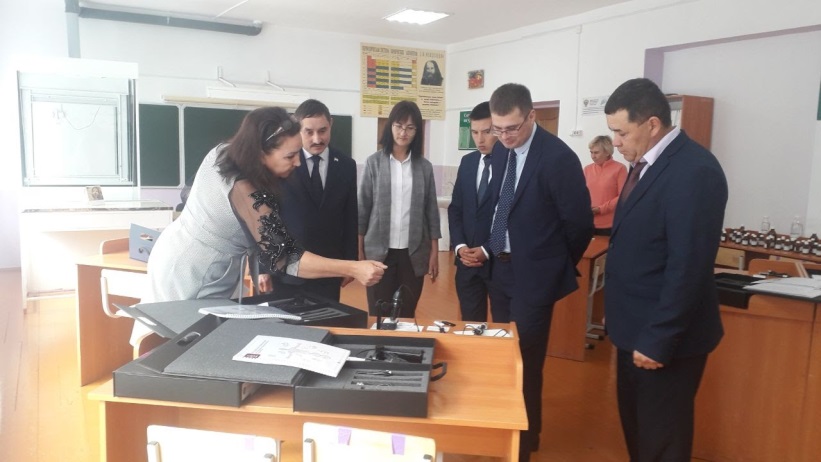 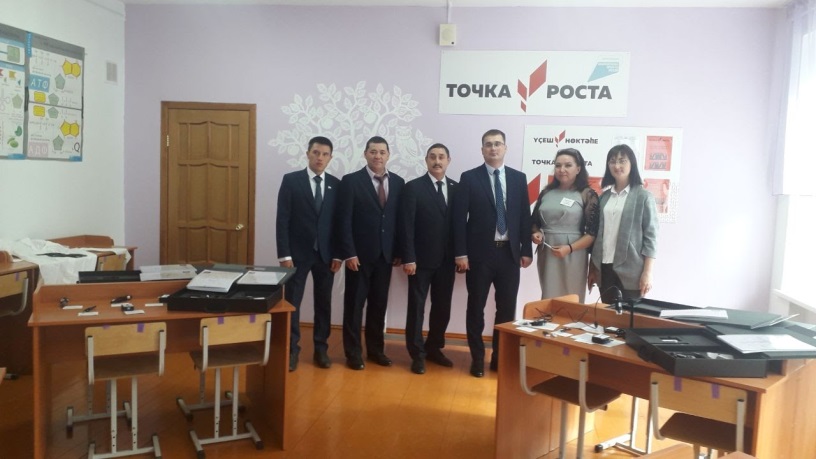 Робототехника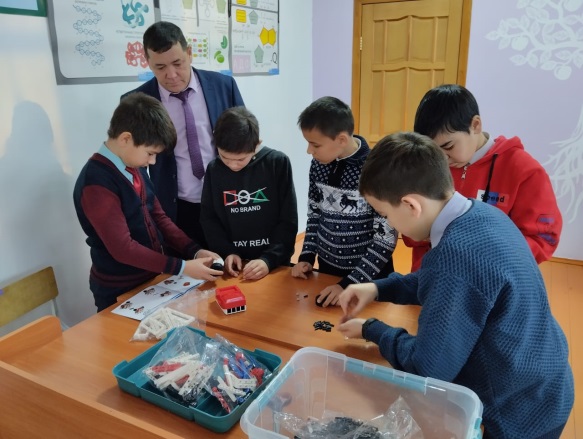 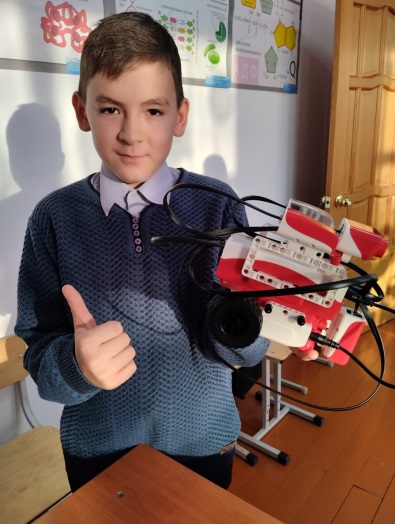 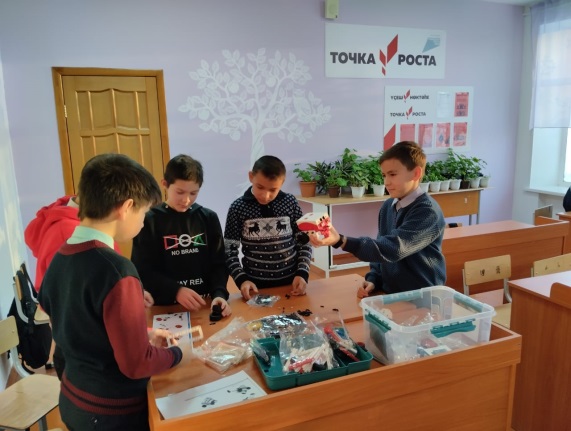 Химия вокруг нас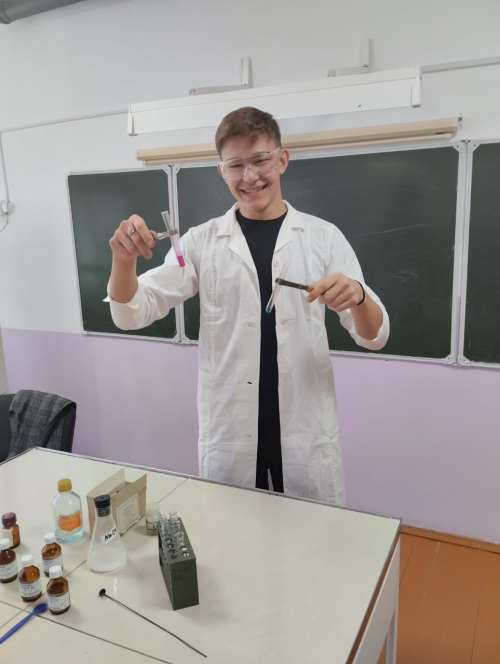 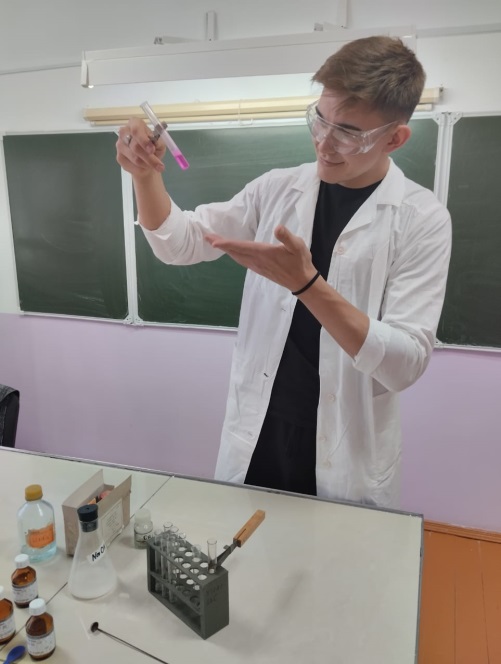 Юный физик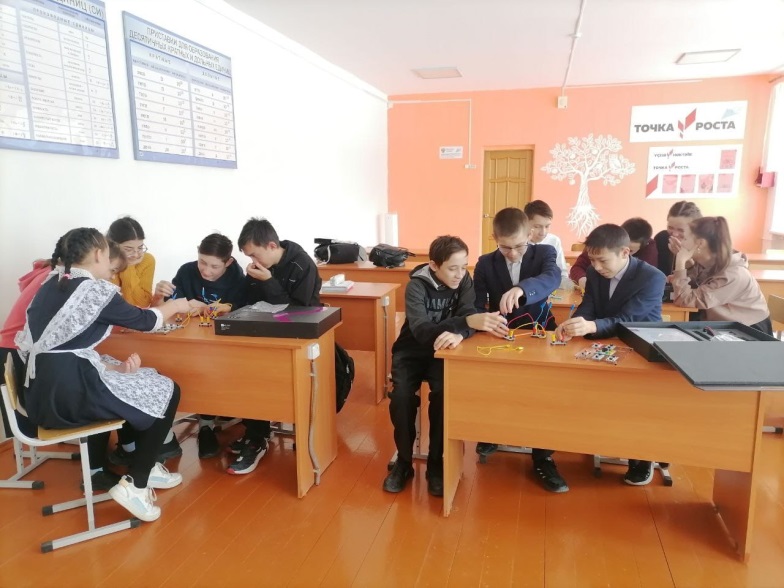 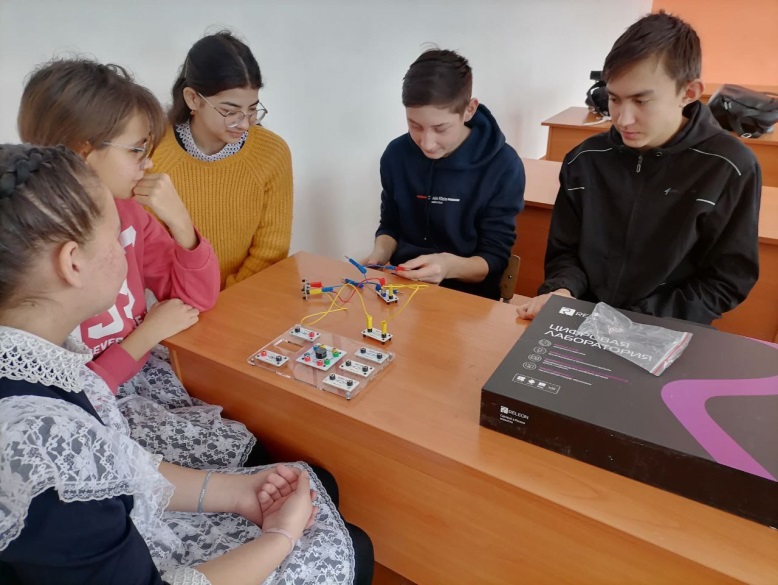 Биология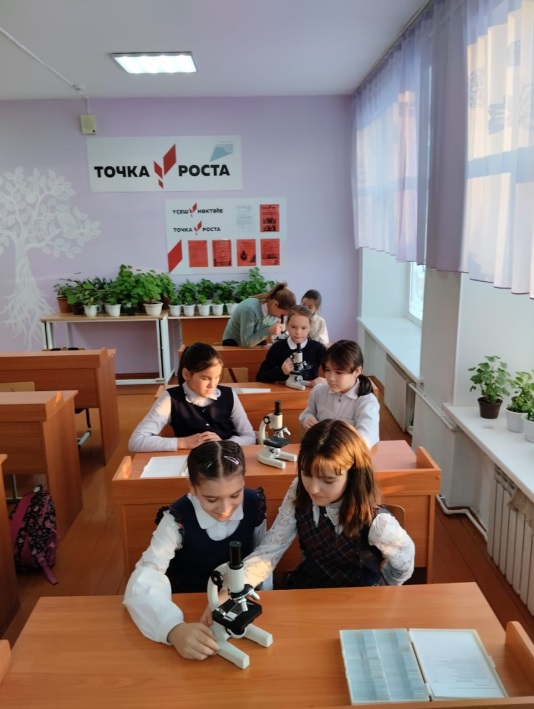 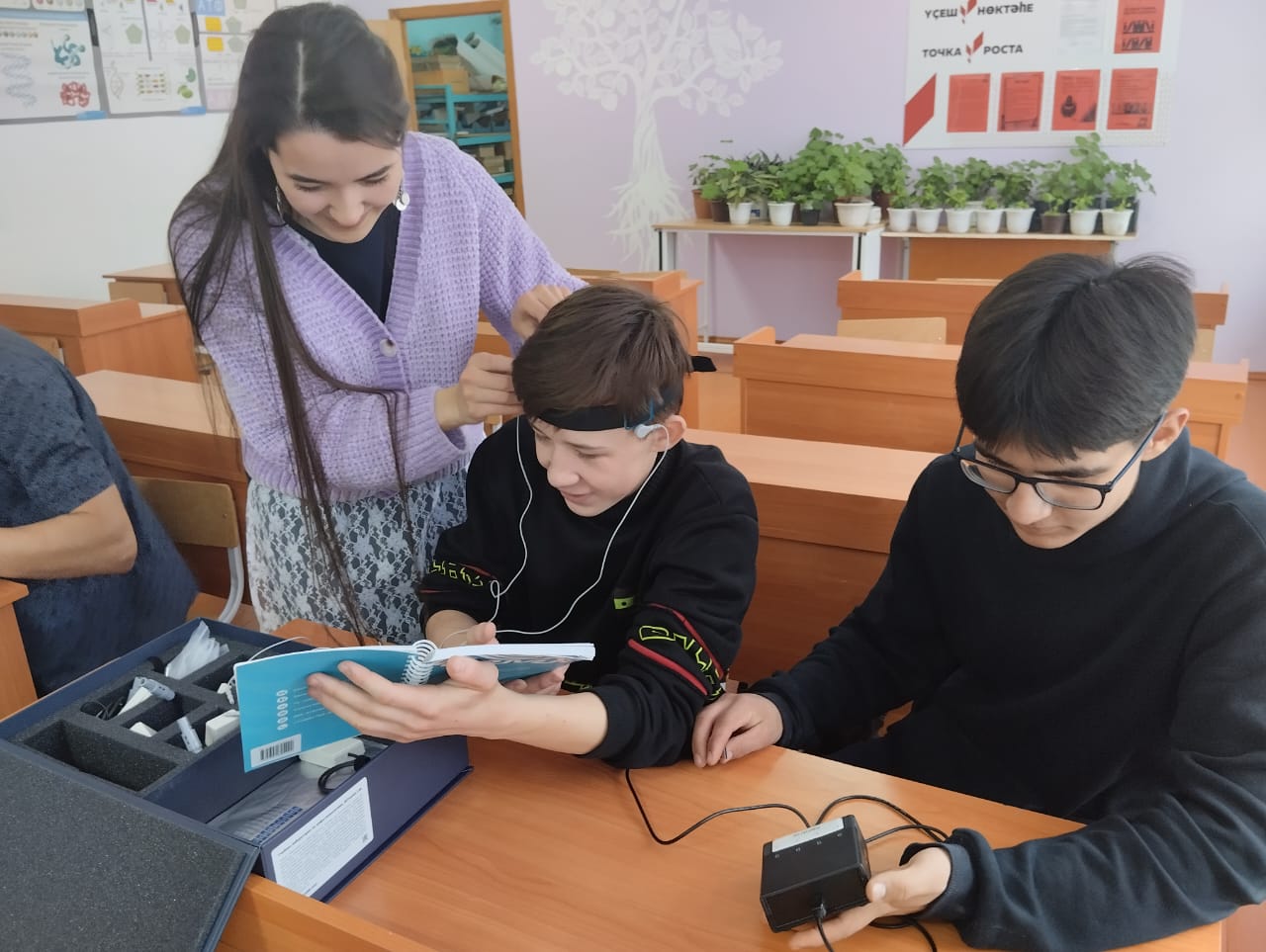 Агрокласс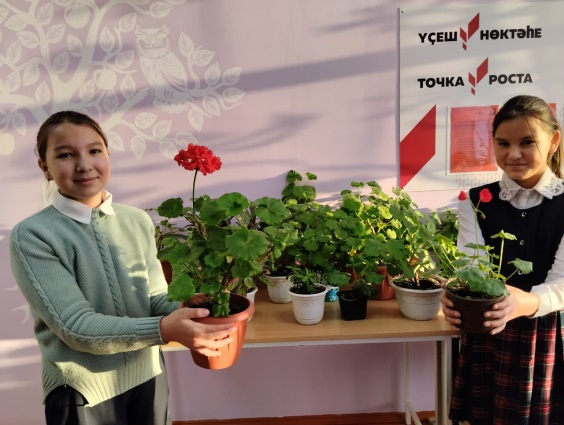 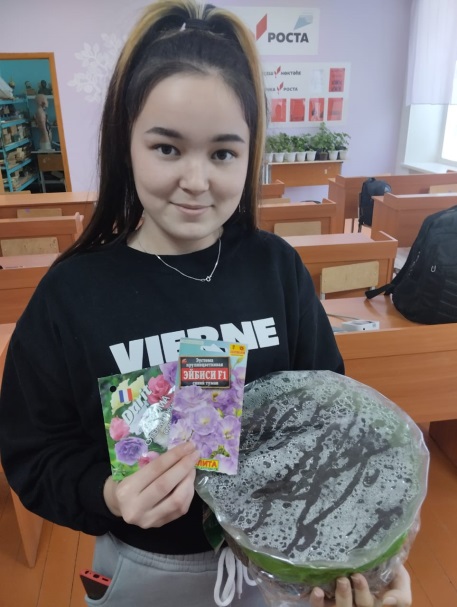 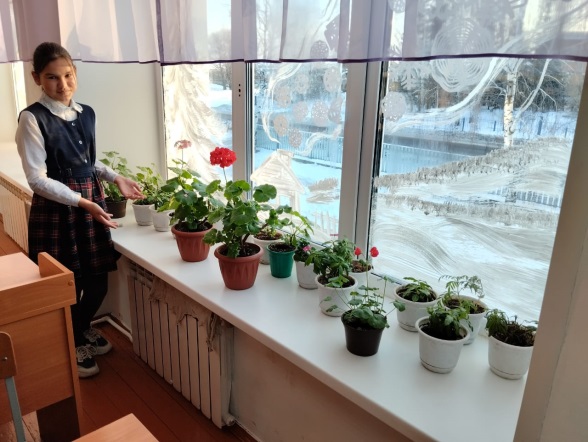 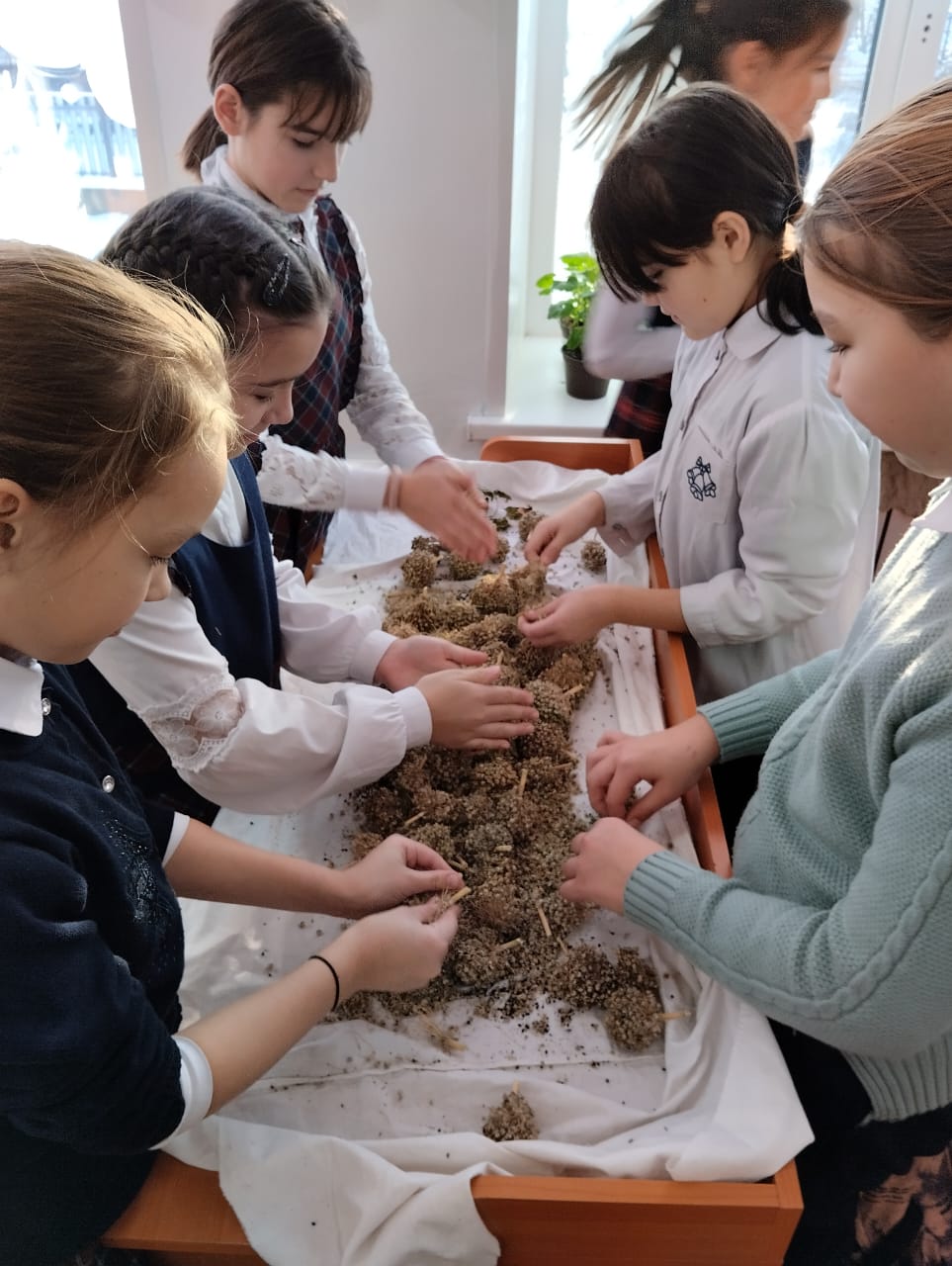 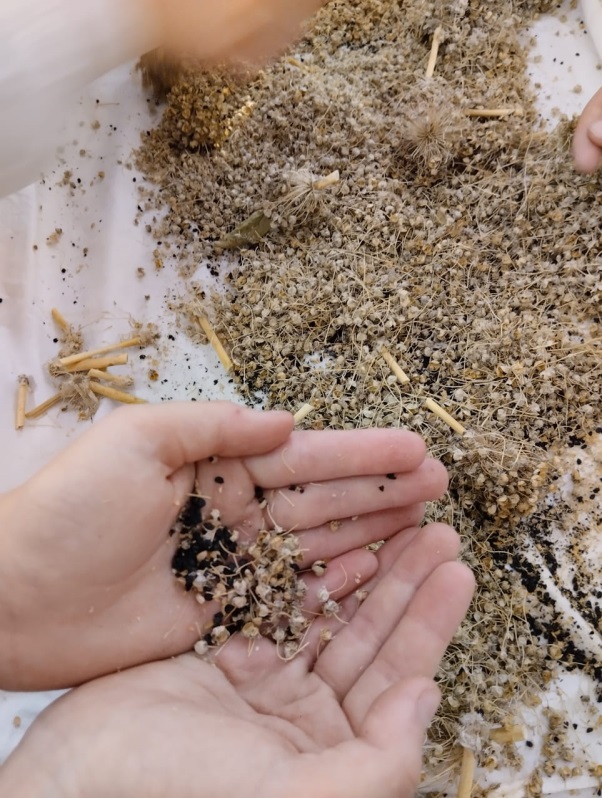 Исполнитель:Тукумбетова А.А., руководитель Центра «Точка роста»№ФИОДолжностьНазваниереализуемойпрограммыКурсы повышенияквалификации1Тукумбетова Айгуль АхнафовнаУчитель биологии и химии, руководитель центраХимия, биология«Использование современного оборудования в центрах образования естественно-научной и технологической направленностей « Точка роста» - ФГАОУ ДПО «Академия реализации государственной политики и профессионального развития работников образования Министерства просвещения РФ , с 12.05.2022 по 09.06.2022г. 2Тукумбетов Руслан УраловичУчитель информатикиИнформатика, робототехника«Использование современного оборудования в центрах образования естественно-научной и технологической направленностей « Точка роста» - ФГАОУ ДПО «Академия реализации государственной политики и профессионального развития работников образования Министерства просвещения РФ , с 12.05.2022 по 09.06.2022г3Габидуллина Резеда РафиловнаУчитель физики и математикифизика«Использование современного оборудования в центрах образования естественно-научной и технологической направленностей « Точка роста» - ФГАОУ ДПО «Академия реализации государственной политики и профессионального развития работников образования Министерства просвещения РФ , с 12.05.2022 по 09.06.2022г№Мероприятиесроки1Официальное открытие центраСентябрь 2022г.2Занимательные уроки химии, биологии, физики и внеурочные занятия с участием  детейСентябрь-декабрь3Подготовка обучающихся к  участию в ШЭ ВсОШ наплатформе Сириус, АврораСентябрь – октябрь 2022 г.4ШЭ ВсОШ по биологииоктябрь5ШЭ ВсОШ по химииоктябрь6ШЭ ВсОШ по физикеоктябрь7МЭ ВсОШ по биологииноябрь8МЭ ВсОШ по химииноябрь9МЭ ВсОШ по физикеноябрь10Олимпиада на Кубок Гагаринадекабрь11Участие на районном конкурсе бизнес-проектов«Я –преприимчивый!» (Агрокласс)ноябрь